2016 South Girard Football Schedule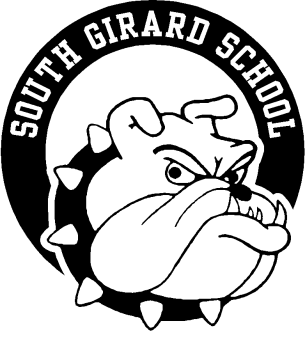 **Pre-season gameSouth Girard games will begin immediately following the PCIS game. Times listed above indicate the start time for PCIS games except August 20 and September 22.                            Jeffrey Mack                                Preston PritchettPrincipal Assistant PrincipalKerry McDonaldJulie NordenDATEOPPONENTLOCATIONTIME (EST)**AUG. 20**RUSSELL CO/TALLASSEEBEAUREGARD10:30 AMSEPT. 1PRATTVILLEHOME6:00 PMSEPT. 8GARDNER-NEWMANHOME5:30 PMSEPT. 15OPENSEPT. 22BULLOCK COUNTYHOME(8TH ONLY)6:30 PMSEPT. 29OPELIKAHOME5:30 PMOCT. 6RUSSELL COUNTYAWAY6:00 PMOCT. 13AUBURNAWAY5:30 PMOCT. 20SMITHSAWAY5:30 PMHead CoachAssistant CoachesDon BiceRyne Holland